Úkoly do dějepisu v týdnu 23.3. – 27.3.Učebnice str. 71 – 74Nové téma GOTICKÁ KULTURA – vypracujte si stručný zápis z této kapitoly Ke gotickému stavebnímu slohu si nakreslete obrázky oken z učebnice nebo nalepte tato oknaNa str. 73 je kapitola o gotické módě, pusťte si na YouTube Gotická móda Dějiny udatného českého národa, díl 41Vždy si přečtěte shrnutí učiva (růžový rámeček 74)Pro zájemce další videa ke středověku:Dějiny udatného českého národa, díl 33 Růst městDějiny udatného českého národa, díl 34 HradyDějiny udatného českého národa, díl 39 Karel IV. 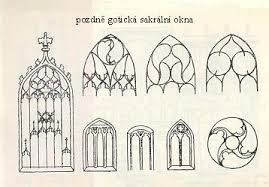 